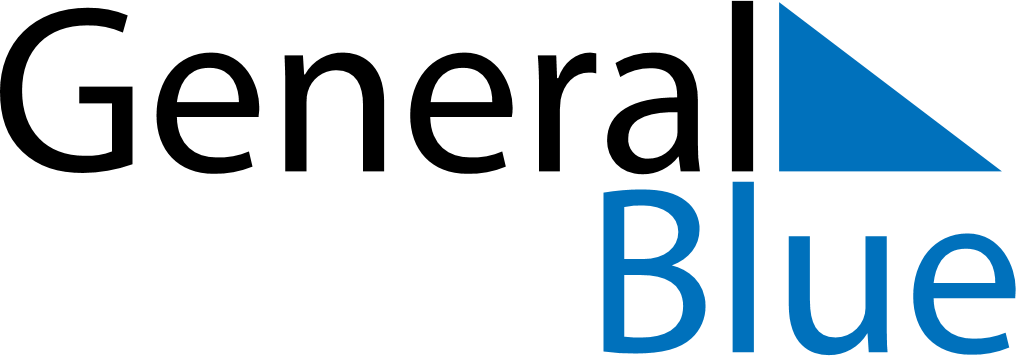 January 2023January 2023January 2023BeninBeninSundayMondayTuesdayWednesdayThursdayFridaySaturday1234567New Year’s Day891011121314Fête du Vodoun1516171819202122232425262728293031